SZŐLŐSZEM TÁBOR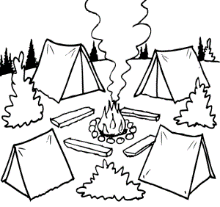 Kedves 9. évfolyamos tanuló! Már hagyomány iskolánkban, hogy a tanév megkezdése után néhány héttel a 9. évfolyamos tanulók egy ismerkedő táborban vesznek részt.A 2020/2021. tanévben is megszervezzük ezt a tábort, melynek	időpontja:	2020. szeptember 24-25. (csütörtök-péntek)	helyszíne:	Boróka tábor (Nagyvisnyó)	részvételi díja:	6.000 Ft/fő	utazás:	autóbusszal	programok: 	- bemutatkozó est		- akadályverseny	- ismerkedés a református hitelvekkel	- túra a dédesi várhoz	- daltanulás	- sport, szabad foglalkozások	elhelyezés:	5-8 ágyas szobákban	étkezés:	vacsora (csütörtök este)		reggeli, ebéd (péntek)Várunk szeretettel és jó szórakozást kívánunk!A szervezők